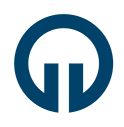 T.C.KARADENİZ TEKNİK ÜNİVERSİTESİSAĞLIK BİLİMLERİ ENSTİTÜSÜ MÜDÜRLÜĞÜDÜZELTİLMİŞ TEZİN SAVUNMA SINAV TUTANAĞI T.C.KARADENİZ TEKNİK ÜNİVERSİTESİSAĞLIK BİLİMLERİ ENSTİTÜSÜ MÜDÜRLÜĞÜDÜZELTİLMİŞ TEZİN SAVUNMA SINAV TUTANAĞI T.C.KARADENİZ TEKNİK ÜNİVERSİTESİSAĞLIK BİLİMLERİ ENSTİTÜSÜ MÜDÜRLÜĞÜDÜZELTİLMİŞ TEZİN SAVUNMA SINAV TUTANAĞI T.C.KARADENİZ TEKNİK ÜNİVERSİTESİSAĞLIK BİLİMLERİ ENSTİTÜSÜ MÜDÜRLÜĞÜDÜZELTİLMİŞ TEZİN SAVUNMA SINAV TUTANAĞI T.C.KARADENİZ TEKNİK ÜNİVERSİTESİSAĞLIK BİLİMLERİ ENSTİTÜSÜ MÜDÜRLÜĞÜDÜZELTİLMİŞ TEZİN SAVUNMA SINAV TUTANAĞI Sayı:     			   /    /     Öğrencinin;Sayı:     			   /    /     Öğrencinin;Sayı:     			   /    /     Öğrencinin;Sayı:     			   /    /     Öğrencinin;Sayı:     			   /    /     Öğrencinin;Adı Soyadı:Numarası:Anabilim Dalı:Programı:  Yüksek Lisans      Doktora  Yüksek Lisans      Doktora  Yüksek Lisans      DoktoraDanışmanı:Tezin Başlığı:SAĞLIK BİLİMLERİ ENSTİTÜSÜ MÜDÜRLÜĞÜNEAdı, soyadı ve programı yukarıda verilen öğrencinin “DÜZELTİLMİŞ” tezi ile ilgili oluşturulmuş “Tez Savunması Sınavı Tutanağı” aşağıda sunulmuştur. Bilgilerinizi ve gereğini arz ederim.	     Anabilim Dalı Başkanı          (Ünvanı, Adı ve Soyadı / İmza)SAĞLIK BİLİMLERİ ENSTİTÜSÜ MÜDÜRLÜĞÜNEAdı, soyadı ve programı yukarıda verilen öğrencinin “DÜZELTİLMİŞ” tezi ile ilgili oluşturulmuş “Tez Savunması Sınavı Tutanağı” aşağıda sunulmuştur. Bilgilerinizi ve gereğini arz ederim.	     Anabilim Dalı Başkanı          (Ünvanı, Adı ve Soyadı / İmza)SAĞLIK BİLİMLERİ ENSTİTÜSÜ MÜDÜRLÜĞÜNEAdı, soyadı ve programı yukarıda verilen öğrencinin “DÜZELTİLMİŞ” tezi ile ilgili oluşturulmuş “Tez Savunması Sınavı Tutanağı” aşağıda sunulmuştur. Bilgilerinizi ve gereğini arz ederim.	     Anabilim Dalı Başkanı          (Ünvanı, Adı ve Soyadı / İmza)SAĞLIK BİLİMLERİ ENSTİTÜSÜ MÜDÜRLÜĞÜNEAdı, soyadı ve programı yukarıda verilen öğrencinin “DÜZELTİLMİŞ” tezi ile ilgili oluşturulmuş “Tez Savunması Sınavı Tutanağı” aşağıda sunulmuştur. Bilgilerinizi ve gereğini arz ederim.	     Anabilim Dalı Başkanı          (Ünvanı, Adı ve Soyadı / İmza)SAĞLIK BİLİMLERİ ENSTİTÜSÜ MÜDÜRLÜĞÜNEAdı, soyadı ve programı yukarıda verilen öğrencinin “DÜZELTİLMİŞ” tezi ile ilgili oluşturulmuş “Tez Savunması Sınavı Tutanağı” aşağıda sunulmuştur. Bilgilerinizi ve gereğini arz ederim.	     Anabilim Dalı Başkanı          (Ünvanı, Adı ve Soyadı / İmza)Toplantı Bilgileri;Toplantı Bilgileri;Toplantı Bilgileri;Toplantı Bilgileri;Toplantı Bilgileri;Jüri: Enstitü Yönetim Kurulu’nun    /    /      Tarih ve      sayılı toplantısında oluşturulan Tez Savunma Sınav JürisiSınav Tarihi:    /    /     Sınavın Yeri:      	Sınavın Saati:       /      Jüri: Enstitü Yönetim Kurulu’nun    /    /      Tarih ve      sayılı toplantısında oluşturulan Tez Savunma Sınav JürisiSınav Tarihi:    /    /     Sınavın Yeri:      	Sınavın Saati:       /      Jüri: Enstitü Yönetim Kurulu’nun    /    /      Tarih ve      sayılı toplantısında oluşturulan Tez Savunma Sınav JürisiSınav Tarihi:    /    /     Sınavın Yeri:      	Sınavın Saati:       /      Jüri: Enstitü Yönetim Kurulu’nun    /    /      Tarih ve      sayılı toplantısında oluşturulan Tez Savunma Sınav JürisiSınav Tarihi:    /    /     Sınavın Yeri:      	Sınavın Saati:       /      Jüri: Enstitü Yönetim Kurulu’nun    /    /      Tarih ve      sayılı toplantısında oluşturulan Tez Savunma Sınav JürisiSınav Tarihi:    /    /     Sınavın Yeri:      	Sınavın Saati:       /      Değerlendirme ve Sonuç;Jüri üyelerinin kişisel raporları tartışıldı ve savunma değerlendirildi;	   Savunulan tezin KABUL EDİLMESİNE,   	   Savunması başarısız bulunan tezin REDDEDİLMESİNE, *	  OY BİRLİĞ    OY ÇOKLUĞU ** ile karar verilmiştir.      Değerlendirme ve Sonuç;Jüri üyelerinin kişisel raporları tartışıldı ve savunma değerlendirildi;	   Savunulan tezin KABUL EDİLMESİNE,   	   Savunması başarısız bulunan tezin REDDEDİLMESİNE, *	  OY BİRLİĞ    OY ÇOKLUĞU ** ile karar verilmiştir.      Değerlendirme ve Sonuç;Jüri üyelerinin kişisel raporları tartışıldı ve savunma değerlendirildi;	   Savunulan tezin KABUL EDİLMESİNE,   	   Savunması başarısız bulunan tezin REDDEDİLMESİNE, *	  OY BİRLİĞ    OY ÇOKLUĞU ** ile karar verilmiştir.      Değerlendirme ve Sonuç;Jüri üyelerinin kişisel raporları tartışıldı ve savunma değerlendirildi;	   Savunulan tezin KABUL EDİLMESİNE,   	   Savunması başarısız bulunan tezin REDDEDİLMESİNE, *	  OY BİRLİĞ    OY ÇOKLUĞU ** ile karar verilmiştir.      Değerlendirme ve Sonuç;Jüri üyelerinin kişisel raporları tartışıldı ve savunma değerlendirildi;	   Savunulan tezin KABUL EDİLMESİNE,   	   Savunması başarısız bulunan tezin REDDEDİLMESİNE, *	  OY BİRLİĞ    OY ÇOKLUĞU ** ile karar verilmiştir.      Jüri ÜyeleriJüri ÜyeleriJüri ÜyeleriJüri ÜyeleriJüri ÜyeleriÜnvanı, Adı ve SoyadıÜnvanı, Adı ve SoyadıÜnvanı, Adı ve SoyadıAnabilim Dalı/Kurumuİmzası     /          /          /          /          /     Ek 1. Tez savunma sınavı duyurusuEk 2. Jüri üyelerinin kişisel raporları* Tezi başarısız bulunarak reddedilen öğrencinin Üniversite ile ilişiği kesilir. ** Bu form KTÜ Lisansüstü Eğitim-Öğretim Yönetmeliği’nin 9. ve 22. Maddelerine göre düzenlenmiştir. Ayrıntılar ve yapılacak işlemlerle ilgili bilgi için Lisansüstü Eğitim-Öğretim Yönetmeliği’ne Enstitünün web sayfasından (http://sabe.ktu.edu.tr) ulaşılabilir.Ek 1. Tez savunma sınavı duyurusuEk 2. Jüri üyelerinin kişisel raporları* Tezi başarısız bulunarak reddedilen öğrencinin Üniversite ile ilişiği kesilir. ** Bu form KTÜ Lisansüstü Eğitim-Öğretim Yönetmeliği’nin 9. ve 22. Maddelerine göre düzenlenmiştir. Ayrıntılar ve yapılacak işlemlerle ilgili bilgi için Lisansüstü Eğitim-Öğretim Yönetmeliği’ne Enstitünün web sayfasından (http://sabe.ktu.edu.tr) ulaşılabilir.Ek 1. Tez savunma sınavı duyurusuEk 2. Jüri üyelerinin kişisel raporları* Tezi başarısız bulunarak reddedilen öğrencinin Üniversite ile ilişiği kesilir. ** Bu form KTÜ Lisansüstü Eğitim-Öğretim Yönetmeliği’nin 9. ve 22. Maddelerine göre düzenlenmiştir. Ayrıntılar ve yapılacak işlemlerle ilgili bilgi için Lisansüstü Eğitim-Öğretim Yönetmeliği’ne Enstitünün web sayfasından (http://sabe.ktu.edu.tr) ulaşılabilir.Ek 1. Tez savunma sınavı duyurusuEk 2. Jüri üyelerinin kişisel raporları* Tezi başarısız bulunarak reddedilen öğrencinin Üniversite ile ilişiği kesilir. ** Bu form KTÜ Lisansüstü Eğitim-Öğretim Yönetmeliği’nin 9. ve 22. Maddelerine göre düzenlenmiştir. Ayrıntılar ve yapılacak işlemlerle ilgili bilgi için Lisansüstü Eğitim-Öğretim Yönetmeliği’ne Enstitünün web sayfasından (http://sabe.ktu.edu.tr) ulaşılabilir.Ek 1. Tez savunma sınavı duyurusuEk 2. Jüri üyelerinin kişisel raporları* Tezi başarısız bulunarak reddedilen öğrencinin Üniversite ile ilişiği kesilir. ** Bu form KTÜ Lisansüstü Eğitim-Öğretim Yönetmeliği’nin 9. ve 22. Maddelerine göre düzenlenmiştir. Ayrıntılar ve yapılacak işlemlerle ilgili bilgi için Lisansüstü Eğitim-Öğretim Yönetmeliği’ne Enstitünün web sayfasından (http://sabe.ktu.edu.tr) ulaşılabilir.